
УЧАСТКОВАЯ ИЗБИРАТЕЛЬНАЯ КОМИССИЯ ИЗБИРАТЕЛЬНОГО УЧАСТКА №272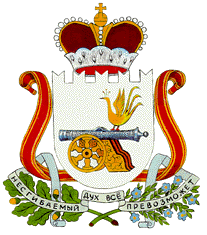 (с полномочиями избирательной комиссии муниципального образования Новомихайловского сельского поселенияМонастырщинского района Смоленской области)ПОСТАНОВЛЕНИЕ14 сентября 2015 года	№ 46О результатах выборов депутатов Совета депутатов Новомихайловского сельского поселения Монастырщинского района Смоленской области третьего созыва по семимандатному избирательному округу В соответствии со статьями 44, 45 областного закона от 3 июля 2003 года № 41-з «О выборах органов местного самоуправления в Смоленской области», на основании протокола участковой избирательной комиссии избирательного участка №272 (с полномочиями избирательной комиссии муниципального образования Новомихайловского сельского поселения Монастырщинского района Смоленской области) по выборам депутатов Совета депутатов Новомихайловского сельского поселения Монастырщинского района Смоленской области третьего созыва о результатах выборов депутатов Совета депутатов Новомихайловского сельского поселения Монастырщинского района Смоленской области третьего созыва по семимандатному избирательному округу от «14» сентября 2015 года и первого экземпляра протокола участковой избирательной комиссий избирательного участка №272 об итогах голосования на выборах депутатов Совета депутатов Новомихайловского сельского поселения Монастырщинского района Смоленской области третьего созыва участковая избирательная комиссии избирательного участка №272 (с полномочиями избирательной комиссия муниципального образования Новомихайловского сельского поселения Монастырщинского района Смоленской области) ПОСТАНОВИЛА:1. Признать выборы депутатов Совета депутатов Новомихайловского сельского поселения Монастырщинского района Смоленской области третьего созыва по семимандатному избирательному округу состоявшимися и действительными.2. Считать избранными депутатами Совета депутатов Новомихайловского сельского поселения Монастырщинского района Смоленской области третьего созыва по семимандатному избирательному округу следующих кандидатов, получивших наибольшее число голосов избирателей:Иванова Сергея Викторовича, 1958 года рождения, образование: высшее; основное место работы: Администрация Новомихайловского сельского поселения Монастырщинского района Смоленской области, Глава муниципального образования; место жительства: Смоленская область, Монастырщинский район, д.Новомихайловское; выдвинутого избирательным объединением Монастырщинское местное отделение Партии «ЕДИНАЯ РОССИЯ», получившим наибольшее число голосов избирателей 124 по семимандатному избирательному округу;Кузьменкову Ирину Александровну, 1969 года рождения, образование: высшее; основное место работы: ПСК «Новомихайловский» Монастырщинского района Смоленской области, начальник отдела кадров; место жительства: Смоленская область, Монастырщинский район, д.Новомихайловское; выдвинутую избирательным объединением Монастырщинское местное отделение Партии «ЕДИНАЯ РОССИЯ», получившим наибольшее число голосов избирателей 107 по семимандатному избирательному округу;Гурченкова Василия Валентиновича, 1972 года рождения, основное место работы: ПСК «Новомихайловский» Монастырщинского района Смоленской области, Главный зоотехник; место жительства: Смоленская область, Монастырщинский район, д.Доманово; выдвинутого избирательным объединением Монастырщинское местное отделение Партии «ЕДИНАЯ РОССИЯ», получившим наибольшее число голосов избирателей 85 по семимандатному избирательному округу;Петракович Игоря Юрьевича, 1986 года рождения, образование: высшее; основное место работы: ПСК «Новомихайловский» Монастырщинского района Смоленской области, агроном; место жительства: Смоленская область, Монастырщинский район, д.Большие Остроги; выдвинутого избирательным объединением Монастырщинское местное отделение Партии «ЕДИНАЯ РОССИЯ», получившим наибольшее число голосов избирателей 73 по семимандатному избирательному округу;Цикунову Наталью Владимировну, 1980 года рождения, образование: высшее; основное место работы: Администрация Новомихайловского сельского поселения Монастырщинского района Смоленской области, специалист 1 категории; место жительства: Смоленская область, Монастырщинский район, д.Новомихайловское; выдвинутую избирательным объединением Монастырщинское местное отделение Партии «ЕДИНАЯ РОССИЯ», получившим наибольшее число голосов избирателей 71 по семимандатному избирательному округу;Козлова Александра Алексеевича, 1961 года рождения, образование: высшее; основное место работы: ПСК «Новомихайловский» Монастырщинского района Смоленской области, Главный агроном; место жительства: Смоленская область, Монастырщинский район, д.Большие Остроги; выдвинутого избирательным объединением Монастырщинское местное отделение Партии «ЕДИНАЯ РОССИЯ», получившим наибольшее число голосов избирателей 66 по семимандатному избирательному округу;Щербакову Елену Александровну, 1977 года рождения, образование: среднее профессиональное; основное место работы: ПСК «Новомихайловский» Монастырщинского района Смоленской области, заместитель главного бухгалтера; место жительства: Смоленская область, Монастырщинский район, д.Большие Остроги; выдвинутую избирательным объединением Монастырщинское местное отделение Партии «ЕДИНАЯ РОССИЯ», получившим наибольшее число голосов избирателей 64 по семимандатному избирательному округу;3. Опубликовать настоящее постановление в районной газете «Наша жизнь».Председатель комиссии                                           Е.Е. КузьменковаСекретарь комиссии                                                 М.А. Исаенкова